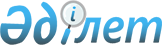 2009 жылғы 29 желтоқсандағы N 23/167-IV "Семей қаласының 2010-2012   жылдарға арналған бюджеті туралы" шешіміне өзгерістер енгізу туралы
					
			Күшін жойған
			
			
		
					Шығыс Қазақстан облысы Семей қаласы мәслихатының 2010 жылғы 14 желтоқсандағы N 32/218-IV шешімі. Шығыс Қазақстан облысы Әділет департаментінің Семей қаласындағы Әділет басқармасында 2010 жылғы 15 желтоқсанда N 5-2-138 тіркелді. Шешімнің қабылдау мерзімінің өтуіне байланысты қолдану тоқтатылды - Шығыс Қазақстан облысы Семей қаласының мәслихатының 2011 жылғы 28 ақпандағы N 01-26/89 хатымен

      Ескерту. Шешімнің қабылдау мерзімінің өтуіне байланысты қолдану тоқтатылды - Шығыс Қазақстан облысы Семей қаласының мәслихатының 2011.02.28 N 01-26/89 хатымен.

      

      Қазақстан Республикасының 2008 жылғы 4 желтоқсандағы № 95-IV Бюджет кодексінің 106, 109-баптарына, Қазақстан Республикасының 2001 жылғы 23 қаңтардағы № 148 «Қазақстан Республикасындағы жергілікті мемлекеттік басқару және өзін-өзі басқару туралы» Заңының 6 бабының 1 тармағының 1) тармақшасына, Шығыс Қазақстан облыстық мәслихатының 2010 жылғы 10 желтоқсандағы № 25/307-IV «2009 жылғы 21 желтоқсандағы № 17/222-IV «2010-2012 жылдарға арналған облыстық бюджет туралы» шешіміне өзгерістер мен толықтырулар енгізу туралы» (нормативтік құқықтық актілерді мемлекеттік тіркеудің тізілімінде 2010 жылғы 13 желтоқсандағы № 2539 болып тіркелген) шешіміне сәйкес, Семей қаласының мәслихаты ШЕШТІ:



      1. 2009 жылғы 29 желтоқсандағы № 23/167-IV «Семей қаласының 2010-2012 жылдарға арналған бюджеті туралы» (нормативтік құқықтық актілерді мемлекеттік тіркеудің тізілімінде 2009 жылғы 30 желтоқсандағы № 5-2-120 болып тіркелген, 2010 жылғы 7 қаңтардағы № 1 «Семей таңы» және «Вести Семей» газеттерінде жарияланған) шешіміне мына өзгерістер енгізілсін:



      Аталған шешімнің 1-тармағы жаңа редакцияда жазылсын: 

      «2010 жылға арналған қалалық бюджет 1-қосымшаға сәйкес мына көлемдерде бекітілсін:

      1) кірістер – 13 704 662,3 мың теңге:

      салықтық түсімдер – 6 935 630 мың теңге;

      салықтық емес түсімдер – 178 067 мың теңге;

      негізгі капиталды сатудан түсетін түсімдер – 613 957 мың теңге;

      трансферттердің түсімдері – 5 977 008,3 мың теңге;

      2) шығындар – 13 867 762,4 мың теңге;

      3) таза бюджеттік кредит беру – 9 625 мың теңге:

      бюджеттік кредиттер – 9 793 мың теңге;

      бюджеттік кредиттерді өтеу – 168 мың теңге;

      4) қаржы активтерімен жасалатын операциялар бойынша сальдо – 15 000 мың теңге:

      қаржы активтерін сатып алу – 15 000 мың теңге;

      мемлекеттік қаржы активтерін сатудан түсетін түсімдер – 0 мың теңге;

      5) бюджет тапшылығы (профициті) – (-) 187 725,1 мың теңге;

      6) бюджет тапшылығын қаржыландыру (профицитін пайдалану) – 187 725,1 мың теңге:

      қарыздардың түсімі – 9 793 мың теңге;

      қарыздарды өтеу – 168 мың теңге;

      бюджеттік қаражаттардың пайдаланылатын қалдықтары – 178 100,1 мың теңге».



      2. Бекітілсін:

      Ауданның (облыстық маңызы бар қаланының) жергілікті атқарушы органның резерві – 130 345 мың теңге.



      3. 10-1 тармақшасында:

      оныншы абзацтағы «83028» саны «82930» санымен ауыстырылсын;

      он бірінші абзацтағы «82328» саны «82230» санымен ауыстырылсын. 



      4. 1, 2-қосымшаларға сәйкес 1, 6-қосымшалар жаңа редакцияда жазылсын.



      5. Осы шешім 2010 жылдың 1 қаңтарынан бастап қолданысқа енгізіледі.

      

      

      Қалалық мәслихат

      сессиясының төрағасы                                 Ж. Елубаев

      

      Қалалық мәслихаттың хатшысы                         Қ. Мирашев

      2010 жылғы 14 желтоқсандағы

      № 32/218-IV шешiмге

      1-қосымша 

      Семей қаласының 2010 жылға арналған бюджеті   

 

      Қалалық мәслихаттың хатшысы                         Қ. Мирашев

      2010 жылғы 14 желтоқсандағы

      № 32/218-IV шешiмге

      2-қосымша 

      2010 жылға арналған бюджеттегі ауылдық округтер мен

     кенттердің бюджеттік бағдарламалары                                                            мың теңге   

 

      Қалалық мәслихаттың хатшысы                         Қ. Мирашев
					© 2012. Қазақстан Республикасы Әділет министрлігінің «Қазақстан Республикасының Заңнама және құқықтық ақпарат институты» ШЖҚ РМК
				СанатыСыныбыІшкі

сыныбыАтауыСомасы

(мың теңге)12345I. Кірістер13 704 662,31Салықтық түсiмдер6 935 630,001Табыс салығы2 945 731,02Жеке табыс салығы2 945 731,003Әлеуметтік салық2 239 334,01Әлеуметтік салық2 239 334,004Меншiкке салынатын салықтар1 323 625,01Мүлiкке салынатын салықтар708 215,03Жер салығы184 374,04Көлiк құралдарына салынатын салық429 186,05Бірыңғай жер салығы1 850,005Тауарларға, жұмыстарға және қызметтерге салынатын iшкi салықтар358 104,02Акциздер84 509,03Табиғи және басқа да ресурстарды пайдаланғаны үшiн түсетін түсiмдер110 615,04Кәсiпкерлiк және кәсіби қызметті жүргізгені үшiн алынатын алымдар119 703,05Ойын бизнесіне салық43 277,008Заңдық мәнді іс-әрекеттерді жасағаны және (немесе) оған уәкілеттігі бар мемлекеттік органдар немесе лауазымды адамдар құжаттар бергені үшін алынатын міндетті төлемдер68 836,01Мемлекеттік баж68 836,02Салықтық емес түсiмдер178 067,001Мемлекеттік меншіктен түсетін кірістер37 849,01Мемлекеттік кәсіпорындардың таза кірісі бөлігінің түсімдері8 047,05Мемлекет меншігіндегі мүлікті жалға беруден түсетін кірістер28 776,09Мемлекеттік меншіктен түсетін басқа да кірістер1 026,004Мемлекеттік бюджеттен қаржыландырылатын, сондай-ақ Қазақстан Республикасы Ұлттық Банкінің бюджетінен (шығыстар сметасынан) ұсталатын және қаржыландырылатын мемлекеттік мекемелер салатын айыппұлдар, өсімпұлдар, санкциялар, өндіріп алулар4 600,01Мұнай секторы ұйымдарынан түсетін түсімдерді қоспағанда, мемлекеттік бюджеттен қаржыландырылатын, сондай-ақ Қазақстан Республикасы Ұлттық Банкінің бюджетінен (шығыстар сметасынан) ұсталатын және қаржыландырылатын мемлекеттік мекемелер салатын айыппұлдар, өсімпұлдар, санкциялар, өндіріп алулар4 600,006Басқа да салықтық емес түсiмдер135 618,01Басқа да салықтық емес түсiмдер135 618,03Негізгі капиталды сатудан түсетін түсімдер613 957,001Мемлекеттік мекемелерге бекітілген мемлекеттік мүлікті сату525 190,01Мемлекеттік мекемелерге бекітілген мемлекеттік мүлікті сату525 190,003Жердi және материалдық емес активтердi сату88 767,01Жерді сату79 710,02Материалдық емес активтерді сату 9 057,04Трансферттердің түсімдері5 977 008,302Мемлекеттік басқарудың жоғары тұрған органдарынан түсетін трансферттер5 977 008,32Облыстық бюджеттен түсетін трансферттер5 977 008,3Функ

цио

нал

дық

топКіші

функ

цияӘкім

шісіБағ

дар

ламаАтауыСомасы

(мың теңге)1
2
3
4
6
7
II. Шығыстар13 867 762,401Жалпы сипаттағы мемлекеттік қызметтер372 638,0011Мемлекеттік басқарудың жалпы функцияларын орындайтын өкiлдi, атқарушы және басқа органдар277 030,0011112Аудан (облыстық маңызы бар қала) мәслихатының аппараты15 784,0011112001Аудан (облыстық маңызы бар қала) мәслихатының қызметін қамтамасыз ету жөніндегі қызметтер15 608,0011112004Мемлекеттік органдарды материалдық-техникалық жарақтандыру176,0011122Аудан (облыстық маңызы бар қала) әкімінің аппараты171 633,0011122001Аудан (облыстық маңызы бар қала) әкімінің қызметін қамтамасыз ету жөніндегі қызметтер165 939,0011122002Ақпараттық жүйелер құру5 249,0011122004Мемлекеттік органдарды материалдық-техникалық жарақтандыру445,0011123Қаладағы аудан, аудандық маңызы бар қала, кент, ауыл (село), ауылдық (селолық) округ әкімінің аппараты89 613,0011123001Қаладағы аудан, аудандық маңызы бар қаланың, кент, ауыл (село), ауылдық (селолық) округ әкімінің қызметін қамтамасыз ету жөніндегі қызметтер87 789,0011123023Мемлекеттік органдарды материалдық-техникалық жарақтандыру1 824,0012Қаржылық қызмет25 274,0012459Ауданның (облыстық маңызы бар қаланың) экономика және қаржы бөлімі25 274,0012459003Салық салу мақсатында мүлікті бағалауды жүргізу1 508,0012459004Біржолғы талондарды беру жөніндегі жұмысты және біржолғы талондарды іске асырудан сомаларды жинаудың толықтығын қамтамасыз етуді ұйымдастыру23 511,0012459011Коммуналдық меншікке түскен мүлікті есепке алу, сақтау, бағалау және сату255,0019Жалпы сипаттағы өзге де мемлекеттік қызметтер70 334,0019459Ауданның (облыстық маңызы бар қаланың) экономика және қаржы бөлімі70 334,0019459001Экономикалық саясатты, қалыптастыру мен дамыту, мемлекеттік жоспарлау ауданның (облыстық маңызы бар қаланың) бюджеттік атқару және коммуналдық меншігін басқару саласындағы мемлекеттік саясатты іске асыру жөніндегі қызметтер70 334,002Қорғаныс33 853,0021Әскери мұқтаждар31 388,0021122Аудан (облыстық маңызы бар қала) әкімінің аппараты31 388,0021122005Жалпыға бірдей әскери міндетті атқару шеңберіндегі іс-шаралар31 388,0022Төтенше жағдайлар жөнiндегi жұмыстарды ұйымдастыру2 465,0022122Аудан (облыстық маңызы бар қала) әкімінің аппараты2 465,0022122007Аудандық (қалалық) ауқымдағы дала өрттерінің, сондай-ақ мемлекеттік өртке қарсы қызмет органдары құрылмаған елдi мекендерде өрттердің алдын алу және оларды сөндіру жөніндегі іс-шаралар2 465,003Қоғамдық тәртіп, қауіпсіздік, құқықтық, сот, қылмыстық-атқару қызметі14 224,0031Құқық қорғау қызметi14 224,0031458Ауданның (облыстық маңызы бар қаланың) тұрғын үй-коммуналдық шаруашылығы, жолаушылар көлігі және автомобиль жолдары бөлімі14 224,0031458021Елдi мекендерде жол жүрісі қауiпсiздiгін қамтамасыз ету14 224,004Бiлiм беру5 322 507,0041Мектепке дейiнгi тәрбие және оқыту477 750,0041464Ауданның (облыстық маңызы бар қаланың) білім бөлімі477 750,0041464009Мектепке дейінгі тәрбие ұйымдарының қызметін қамтамасыз ету477 750,0042Бастауыш, негізгі орта және жалпы орта білім беру4 293 455,0042464Ауданның (облыстық маңызы бар қаланың) білім бөлімі4 293 455,0042464003Жалпы білім беру4 065 844,0042464006Балаларға қосымша білім беру 227 611,0044Техникалық және кәсіптік, орта білімнен кейінгі білім беру93 342,0044464Ауданның (облыстық маңызы бар қаланың) білім бөлімі93 342,0044464018Кәсіптік оқытуды ұйымдастыру93 342,0049Бiлiм беру саласындағы өзге де қызметтер457 960,0049464Ауданның (облыстық маңызы бар қаланың) білім бөлімі303 136,0049464001Жергілікті деңгейде білім беру саласындағы мемлекеттік саясатты іске асыру жөніндегі қызметтер20 915,0049464004Ауданның (облыстық маңызы бар қаланың) мемлекеттік білім беру мекемелерінде білім беру жүйесін ақпараттандыру10 168,0049464005Ауданның (облыстық маңызы бар қаланың) мемлекеттік білім беру мекемелер үшін оқулықтар мен оқу-әдiстемелiк кешендерді сатып алу және жеткізу49 319,0049464007Аудандық (қалалық) ауқымдағы мектеп олимпиадаларын және мектептен тыс іс-шараларды өткiзу5 840,0049464011Өңірлік жұмыспен қамту және кадрларды қайта даярлау стратегиясын іске асыру шеңберінде білім беру объектілерін күрделі, ағымды жөндеу216 894,0049472Ауданның (облыстық маңызы бар қаланың) құрылыс, сәулет және қала құрылысы бөлімі154 824,0049472037Білім беру объектілерін салу және реконструкциялау154 824,0049472037Жергілікті бюджет қаражаты есебінен154 824,006Әлеуметтік көмек және әлеуметтік қамсыздандыру1 042 886,3062Әлеуметтік көмек947 830,3062451Ауданның (облыстық маңызы бар қаланың) жұмыспен қамту және әлеуметтік бағдарламалар бөлімі947 830,3062451002Еңбекпен қамту бағдарламасы217 540,0062451004Ауылдық жерлерде тұратын денсаулық сақтау, білім беру, әлеуметтік қамтамасыз ету, мәдениет және спорт мамандарына отын сатып алуға Қазақстан Республикасының заңнамасына сәйкес әлеуметтік көмек көрсету4 800,0062451005Мемлекеттік атаулы әлеуметтік көмек89 340,0062451006Тұрғын үй көмегі42 479,0062451007Жергілікті өкілетті органдардың шешімі бойынша мұқтаж азаматтардың жекелеген топтарына әлеуметтік көмек230 230,0062451010Үйден тәрбиеленіп оқытылатын мүгедек балаларды материалдық қамтамасыз ету47 477,0062451013Белгіленген тұрғылықты жері жоқ тұлғаларды әлеуметтік бейімдеу44 287,0062451014Мұқтаж азаматтарға үйде әлеуметтік көмек көрсету126 660,306245101618 жасқа дейіні балаларға мемлекеттік жәрдемақылар31 994,0062451017Мүгедектерді оңалту жеке бағдарламасына сәйкес, мұқтаж мүгедектерді міндетті гигиеналық құралдармен қамтамасыз етуге, және ымдау тілі мамандарының, жеке көмекшілердің қызмет көрсету27 168,0062451019Ұлы Отан соғысындағы Жеңістің 65 жылдығына орай Ұлы Отан соғысының қатысушылары мен мүгедектеріне Тәуелсіз Мемлекеттер Достастығы елдері бойынша, Қазақстан Республикасының аумағы бойынша жол жүруін, сондай-ақ оларға және олармен бірге жүретін адамдарға Мәскеу, Астана қалаларында мерекелік іс-шараларға қатысуы үшін тамақтануына, тұруына, жол жүруіне арналған шығыстарын төлеуді қамтамасыз ету700,02451020Ұлы Отан соғысындағы Жеңістің 65 жылдығына орай Ұлы Отан соғысының қатысушылары мен мүгедектеріне, сондай-ақ оларға теңестірілген, оның ішінде майдандағы армия құрамына кірмеген, 1941 жылғы 22 маусымнан бастап 1945 жылғы 3 қыркүйек аралығындағы кезеңде әскери бөлімшелерде, мекемелерде, әскери-оқу орындарында әскери қызметтен өткен, запасқа босатылған (отставка), «1941-1945 жж. Ұлы Отан соғысында Германияны жеңгенi үшiн» медалімен немесе «Жапонияны жеңгені үшін» медалімен марапатталған әскери қызметшілерге, Ұлы Отан соғысы жылдарында тылда кемінде алты ай жұмыс істеген (қызметте болған) адамдарға біржолғы материалдық көмек төлеу85 155,0069Әлеуметтік көмек және әлеуметтік қамтамасыз ету салаларындағы өзге де қызметтер95 056,0069451Ауданның (облыстық маңызы бар қаланың) жұмыспен қамту және әлеуметтік бағдарламалар бөлімі95 056,0069451001Жергілікті деңгейде халық үшін әлеуметтік бағдарламаларды жұмыспен қамтуды қамтамасыз етуді іске асыру саласындағы мемлекеттік саясатты іске асыру жөніндегі қызметтер 81 060,0069451011Жәрдемақыларды және басқа да әлеуметтік төлемдерді есептеу, төлеу мен жеткізу бойынша қызметтерге ақы төлеу3 052,0069451018Өңірлік жұмыспен қамту және кадрларды қайта даярлау стратегиясын іске асыру шеңберінде әлеуметтік қамсыздандыру объектілерін күрделі, ағымды жөндеу10 669,0069451022Мемлекеттік органдарды материалдық-техникалық жарақтандыру275,007Тұрғын үй-коммуналдық шаруашылық1 522 081,0071Тұрғын үй шаруашылығы625 720,0071458Ауданның (облыстық маңызы бар қаланың) тұрғын үй-коммуналдық шаруашылық, жолаушылар көлігі және автомобиль жолдары бөлімі62 160,0071458003Мемлекеттік тұрғын үй қорының сақталуын ұйымдастыру999,0071458004Азаматтардың жекелеген санаттарын тұрғын үймен қамтамасыз ету61 161,0472Ауданның (облыстық маңызы бар қаланың) құрылыс, сәулет және қала құрылысы бөлімі563 560,0003Мемлекеттік коммуналдық тұрғын үй қорының тұрғын үй құрылысы және (немесе) сатып алу134 054,0004Инженерлік коммуниациялық инфрақұрылымды дамыту және жайластыру206 206,0019Тұрғын ұй салу110 592,0020Тұрғын үй сатып алу112 708,0072Коммуналдық шаруашылық547 009,0072123Қаладағы аудан, аудандық маңызы бар қала, кент, ауыл (село), ауылдық (селолық) округ әкімінің аппараты549,0072123014Елді мекендерді сумен жабдықтауды ұйымдастыру549,0072458Ауданның (облыстық маңызы бар қаланың) тұрғын үй-коммуналдық шаруашылық, жолаушылар көлігі және автомобиль жолдары бөлімі518 906,0072458012Сумен жабдықтау және су бөлу жүйесінің қызмет етуі33 350,0072458026Ауданның (облыстық маңызы бар қаланың) коммуналдық меншігіндегі жылу жүйелерін қолдануды ұйымдастыру50 000,0072458030Өңірлік жұмыспен қамту және кадрларды қайта даярлау стратегиясын іске асыру шеңберінде инженерлік коммуникациялық инфрақұрылымды жөндеу және елді-мекендерді көркейту435 556,0072472Ауданның (облыстық маңызы бар қаланың) құрылыс, сәулет және қала құрылысы бөлімі27 554,0072472006Сумен жабдықтау жүйесін дамыту27 554,0073Елді-мекендерді көркейту349 352,0073123Қаладағы аудан, аудандық маңызы бар қала, кент, ауыл (село), ауылдық (селолық) округ әкімінің аппараты6 300,0073123009Елді мекендердің санитариясын қамтамасыз ету6 300,0073458Ауданның (облыстық маңызы бар қаланың) тұрғын үй-коммуналдық шаруашылық, жолаушылар көлігі және автомобиль жолдары бөлімі343 052,0073458015Елдi мекендердегі көшелерді жарықтандыру146 851,0073458016Елдi мекендердің санитариясын қамтамасыз ету29 368,0073458017Жерлеу орындарын күтіп-ұстау және туысы жоқтарды жерлеу6 545,0073458018Елдi мекендерді абаттандыру және көгалдандыру160 288,008Мәдениет, спорт, туризм және ақпараттық кеңістік603 630,0081Мәдениет саласындағы қызмет115 368,0081455Ауданның (облыстық маңызы бар қаланың) мәдениет және тілдерді дамыту бөлімі115 368,0081455003Мәдени-демалыс жұмысын қолдау115 368,0082Спорт64 507,0082465Ауданның (облыстық маңызы бар қаланың) дене шынықтыру және спорт бөлімі64 407,0082465005Ұлттық және бұқаралық спорт түрлерін дамыту2 281,0082465006Аудандық (облыстық маңызы бар қалалық) деңгейде спорттық жарыстар өткiзу19 685,0082465007Әртүрлi спорт түрлерi бойынша аудан (облыстық маңызы бар қала) құрама командаларының мүшелерiн дайындау және олардың облыстық спорт жарыстарына қатысуы42 441,0082472Ауданның (облыстық маңызы бар қаланың) құрылыс, сәулет және қала құрылысы бөлімі100,0082472008Спорт объектілерін дамыту100,0083Ақпараттық кеңiстiк143 153,0083455Ауданның (облыстық маңызы бар қаланың) мәдениет және тілдерді дамыту бөлімі81 637,0083455006Аудандық (қалалық) кiтапханалардың жұмыс iстеуi78 072,0083455007Мемлекеттік тілді және Қазақстан халықтарының басқа да тілдерін дамыту3 565,0083456Ауданның (облыстық маңызы бар қаланың) ішкі саясат бөлімі61 516,0083456002Газеттер мен журналдар арқылы мемлекеттік ақпараттық саясат жүргізу жөніндегі қызметтер24 126,0083456005Телерадио хабарларын тарату арқылы мемлекеттік ақпараттық саясатты жүргізу жөніндегі қызметтер37 390,0089Мәдениет, спорт, туризм және ақпараттық кеңiстiктi ұйымдастыру жөнiндегi өзге де қызметтер280 602,0089455Ауданның (облыстық маңызы бар қаланың) мәдениет және тілдерді дамыту бөлімі243 794,0089455001Жергілікті деңгейде тілдерді және мәдениетті дамыту саласындағы мемлекеттік саясатты іске асыру жөніндегі қызметтер20 408,0089455004Өңірлік жұмыспен қамту және кадрларды қайта даярлау стратегиясын іске асыру шеңберінде мәдениет объектілерін күрделі, ағымды жөндеу223 386,0089456Ауданның (облыстық маңызы бар қаланың) ішкі саясат бөлімі29 331,0089456001Жергілікті деңгейде ақпарат, мемлекеттілікті нығайту және азаматтардың әлеуметтік сенімділігін қалыптастыру саласында мемлекеттік саясатты іске асыру жөніндегі қызметтер20 823,0089456003Жастар саясаты саласындағы өңірлік бағдарламаларды iске асыру8 508,0089465Ауданның (облыстық маңызы бар қаланың) дене шынықтыру және спорт бөлімі7 477,0089465001Жергілікті деңгейде дене шынықтыру және спорт саласындағы мемлекеттік саясатты іске асыру жөніндегі қызметтер7 477,009Отын-энергетика кешенi және жер қойнауын пайдалану3 300 000,0099Отын-энергетика кешені және жер қойнауын пайдалану саласындағы өзге де қызметтер3 300 000,0472Ауданның (облыстық маңызы бар қаланың) құрылыс, сәулет және қала құрылысы бөлімі3 300 000,0009Жылу-энергетикалық жүйені дамыту3 300 000,010Ауыл, су, орман, балық шаруашылығы, ерекше қорғалатын табиғи аумақтар, қоршаған ортаны және жануарлар дүниесін қорғау, жер қатынастары87 371,0101Ауыл шаруашылығы20 464,0459Ауданның (облыстық маңызы бар қаланың) экономика және қаржы бөлімі1 383,0099Республикалық бюджеттен берілетін нысаналы трансферттер есебінен ауылдық елді мекендер саласының мамандарын әлеуметтік қолдау шараларын іске асыру1 383,0101474Ауданның (облыстық маңызы бар қаланың) ауыл шаруашылығы және ветеринария бөлімі19 081,0101462001Жергілікте деңгейде ауыл шаруашылығы және ветеринария саласындағы мемлекеттік саясатты іске асыру жөніндегі қызметтер 18 349,0004Мемлекеттік органдарды материалдық-техникалық жарақтандыру732,0106Жер қатынастары20 895,0106463Ауданның (облыстық маңызы бар қаланың) жер қатынастары бөлімі20 895,0106463001Аудан (облыстық маңызы бар қала) аумағында жер қатынастарын реттеу саласындағы мемлекеттік саясатты іске асыру жөніндегі қызметтер20 895,0109Ауыл, су, орман, балық шаруашылығы және қоршаған ортаны қорғау мен жер қатынастары саласындағы өзге де қызметтер46 012,0109474Ауданның (облыстық маңызы бар қаланың) ауыл шаруашылығы және ветеринария бөлімі46 012,0109462013Эпизоотияға қарсы іс-шаралар жүргізу46 012,011Өнеркәсіп, сәулет, қала құрылысы және құрылыс қызметі35 900,0112Сәулет, қала құрылысы және құрылыс қызметі35 900,0112472Ауданның (облыстық маңызы бар қаланың) құрылыс, сәулет және қала құрылысы бөлімі35 900,0112472001Құрылыс, сәулет және қала құрылысы бөлімінің қызметін қамтамасыз ету жөніндегі қызметтер35 900,012Көлiк және коммуникация1 051 421,2121Автомобиль көлiгi239 493,2121458Ауданның (облыстық маңызы бар қаланың) тұрғын үй-коммуналдық шаруашылық, жолаушылар көлігі және автомобиль жолдары бөлімі239 493,2121458022Көлік инфрақұрылымын дамыту660,0121458023Автомобиль жолдарының жұмыс істеуін қамтамасыз ету238 833,2129Көлiк және коммуникациялар саласындағы өзге де қызметтер811 928,0129458Ауданның (облыстық маңызы бар қаланың) тұрғын үй-коммуналдық шаруашылық, жолаушылар көлігі және автомобиль жолдары бөлімі811 928,0129458008Өңірлік жұмыспен қамту және кадрларды қайта даярлау стратегиясын іске асыру шеңберінде аудандық маңызы бар автомобиль жолдарын, қала және елді-мекендер көшелерін жөндеу және ұстау670 900,0129458009Өңірлік жұмыспен қамту және кадрларды қайта даярлау стратегиясын іске асыру шеңберінде аудандық маңызы бар автомобиль жолдарын қала және елді-мекендер көшелерін салу және қайта құру қалалардың және елді-мекендердің көшелері өткізу141 028,013Басқалар202 279,0133Кәсiпкерлiк қызметті қолдау және бәсекелестікті қорғау19 910,0133469Ауданның (облыстық маңызы бар қаланың) кәсіпкерлік бөлімі19 910,0133469001Жергілікті деңгейде кәсіпкерлік пен өнеркәсіпті дамыту саласындағы мемлекеттік саясатты іске асыру жөніндегі қызметтер19 910,0139Басқалар182 369,0139458Ауданның (облыстық маңызы бар қаланың) тұрғын үй-коммуналдық шаруашылық, жолаушылар көлігі және автомобиль жолдары бөлімі42 510,0139458001Жергілікті деңгейде тұрғын үй-коммуналдық шаруашылығы, жолаушылар көлігі және автомобиль жолдары саласындағы мемлекеттік саясатты іске асыру жөніндегі қызметтер42 510,0139459Ауданның (облыстық маңызы бар қаланың) экономика және қаржы бөлімі139 859,0139459008Жергілікті бюджеттік инвестициялық жобалардың және концессиялық жобалардың техникалық-экономикалық негіздемелерін әзірлеу және оған сараптама жүргізу9 514,0139459012Ауданның (облыстық маңызы бар қаланың) жергілікті атқарушы органының резерві130 345,015Трансферттер278 971,9151Трансферттер278 971,9151459Ауданның (облыстық маңызы бар қаланың) экономика және қаржы бөлімі278 971,9151459006Нысаналы пайдаланылмаған (толық пайдаланылмаған) трансферттерді қайтару43,9151459020Бюджет саласындағы еңбекақы төлеу қорының өзгеруіне байланысты жоғары тұрған бюджеттерге берілетін ағымдағы нысаналы трансферттер278 928,0ІII. Таза бюджеттік кредит беру9 625,0Бюджеттік кредиттер9 793,010Ауыл, су, орман, балық шаруашылығы, ерекше қорғалатын табиғи аумақтар, қоршаған ортаны және жануарлар дүниесін қорғау, жер қатынастары9 793,0101Ауыл шаруашылығы9 793,0459Ауданның (облыстық маңызы бар қаланың) экономика және қаржы бөлімі9 793,0018Ауылдық елді мекендердің әлеуметтік саласының мамандарын әлеуметтік қолдау шараларын іске асыру үшін бюджеттік кредиттер9 793,0Бюджеттік кредиттерді өтеу168,05Бюджеттік кредиттерді өтеу168,001Бюджеттік кредиттерді өтеу168,01Мемлекеттік бюджеттен берілген бюджеттік кредиттерді өтеу168,0IV. Қаржы активтерімен жасалатын операциялар бойынша сальдо15 000,0Қаржылық активтерді сатып алу15 000,013Басқалар15 000,009Басқалар15 000,0459Ауданның (облыстық маңызы бар қаланың) экономика және қаржы бөлімі15 000,0014Заңды тұлғалардың жарғылық капиталын қалыптастыру немесе ұлғайту15 000,0Мемлекеттік қаржылық активтерді сатудан түсетін түсім0,0V. Бюджет тапшылығы (профициті)-187 627,1VІ. Бюджет тапшылығын қаржыландыру (профицитін пайдалану)187 627,1№Бюджеттік

бағдарла

маның

атауыБарлығыСоның ішінде бағдарламалар бойыншаСоның ішінде бағдарламалар бойыншаСоның ішінде бағдарламалар бойыншаСоның ішінде бағдарламалар бойыншаСоның ішінде бағдарламалар бойыншаСоның ішінде бағдарламалар бойынша№Барлығы001 «Қаладағы

аудан,

аудандық

маңызы бар

қаланың,

кент, ауыл

(село),

ауылдық

(селолық)

округ

әкімінің

қызметін

қамтамасыз

ету

жөніндегі

қызметтер»Соның ішіндеСоның ішінде009 «Елді

мекендердің

санитариясын

қамтамасыз

ету»014 «Елді

мекендердің

сумен

жабдықтауды

ұйымдастыру»023

«Мемлекеттік

органдарды

материалдық - 

техникалық

жарақтандыру»

(республикалық

бюджеттен

берілетін

трансферттер

есебiнен№Ауылдық

округтің,

кенттің

атауыБарлығы001 «Қаладағы

аудан,

аудандық

маңызы бар

қаланың,

кент, ауыл

(село),

ауылдық

(селолық)

округ

әкімінің

қызметін

қамтамасыз

ету

жөніндегі

қызметтер»жергі

лікті

бюд

жет

есебі

ненреспуб

ликалық

бюджеттен

берілетін

трансферттер

есебiнен009 «Елді

мекендердің

санитариясын

қамтамасыз

ету»014 «Елді

мекендердің

сумен

жабдықтауды

ұйымдастыру»023

«Мемлекеттік

органдарды

материалдық - 

техникалық

жарақтандыру»

(республикалық

бюджеттен

берілетін

трансферттер

есебiнен1АбыралыАбыралы5 2905 1304 375755301302АйнабұлақАйнабұлақ4 7664 5903 835755461303АқбұлақАқбұлақ5 4075 2404 485755371304АлғабасАлғабас6 0605 8405 085755901305ДостықДостық7 0735 9845 2297559591306ЖазықЖазық5 4734 7093 984725855491307ЖиенәліЖиенәлі6 7085 5884 8637259901308ЗнаменкаЗнаменка6 7795 8405 1157258091309ЕртісЕртіс6 2495 4394 71472568013010ҚараөленҚараөлен7 4337 2136 4887259013011НовобаженовоНовобаженово6 9805 7805 055725107013012ОзеркиОзерки6 5085 8535 12872552513013ПриречныйПриречный6 1985 4134 68872565513014ТаңатТаңат5 0594 8984 1737252713415Шүлбі кентіШүлбі кенті6 2736 0666 0660207016Шаған кентіШаған кенті4 2064 2064 206000Бюджет бойынша барлығыБюджет бойынша барлығы96 462
87 789
77 489
10 300
6 300
549
1 824
